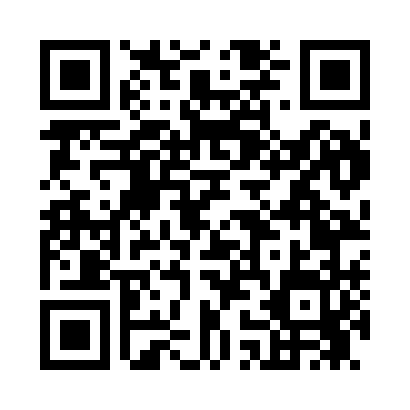 Prayer times for Duquette, Minnesota, USAMon 1 Jul 2024 - Wed 31 Jul 2024High Latitude Method: Angle Based RulePrayer Calculation Method: Islamic Society of North AmericaAsar Calculation Method: ShafiPrayer times provided by https://www.salahtimes.comDateDayFajrSunriseDhuhrAsrMaghribIsha1Mon3:205:221:145:269:0611:082Tue3:215:231:145:269:0611:083Wed3:225:241:155:269:0511:074Thu3:235:241:155:269:0511:065Fri3:245:251:155:269:0511:056Sat3:255:261:155:269:0411:047Sun3:265:261:155:269:0411:038Mon3:285:271:155:269:0311:029Tue3:295:281:165:269:0311:0110Wed3:315:291:165:269:0211:0011Thu3:325:301:165:269:0210:5912Fri3:345:311:165:269:0110:5813Sat3:355:321:165:259:0010:5614Sun3:375:331:165:258:5910:5515Mon3:385:341:165:258:5910:5316Tue3:405:341:165:258:5810:5217Wed3:425:351:165:258:5710:5018Thu3:435:371:175:248:5610:4919Fri3:455:381:175:248:5510:4720Sat3:475:391:175:248:5410:4621Sun3:495:401:175:248:5310:4422Mon3:505:411:175:238:5210:4223Tue3:525:421:175:238:5110:4024Wed3:545:431:175:238:5010:3925Thu3:565:441:175:228:4910:3726Fri3:585:451:175:228:4810:3527Sat3:595:461:175:218:4610:3328Sun4:015:481:175:218:4510:3129Mon4:035:491:175:208:4410:2930Tue4:055:501:175:208:4310:2731Wed4:075:511:175:198:4110:25